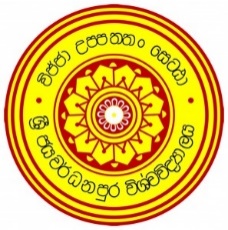 FACULTY OF DENTAL SCIENCESUNIVERSITY OF SRI JAYEWARDENEPURAGANGODAWILA, NUGEGODA, SRI LANKA.____________________________________________________________________________________________________APPLICATION FORM FOR AN ELECTIVE ATTACHMENTPERSONAL DETAILS1. NAME: ………………………………….…2. NATIONALITY: ………………………………3. GENDER: ………………………………………4. DATE OF BIRTH: ………………………………………………	5. PASSPORT NO: …………………………………………………6. ADDRESS (For Future Correspondence): ……………………………………………………7. CONTACT NO: ………………………………………………....8. E-MAIL ADDRESS: …………………………………………….9. PHOTOGRAPH (Passport Size jpg or png): Need to be emailed to the, dean.fds@sjp.ac.lk separately.ELECTIVE APPOINMENT DETAILS1. Total number of elective weeks: ……...……………………………2. Duration - Start date: ……………………….    End date: …………………………………3. Select the appointments you wish to do in the order of preference and the dates.	Preference	     DurationRestorative Dentistry 			…………….			…………………….        Maxillofacial Surgery	       		…………….			…………………….Community Dentistry			…………….        		…………………….Oral pathology                  		…………….			…………………….Orthodontics                      		…………….			…………………….ABOUT YOUR HOME INSTITUTION1. NAME OF YOUR UNIVERSITY/DENTAL SCHOOL (Include the Address):    ……………………………………………………………………………………………..2. PRESENT YEAR OF STUDY: …………………………………………………………..3. TOTAL DURATION OF THE DENTAL COURSE: ……………………………………ELECTIVE FEESElective students are required to pay a fee and the specified amount need to be credited to the below mentioned account:US$ 400 for up to four weeks elective attachmentUS$ 550 for five to eight weeks elective attachmentA scanned copy of the elective payment slip need to be emailed to the, dean.fds@sjp.ac.lkOTHER REQUIREMENTSPlease send via e-mail the following documents (dean.fds@sjp.ac.lk);Resume or a brief curriculum vitaeA letter from the Dental School/University confirming your dental studentship and giving permission to do an elective.A scanned copy of the elective payment slip.I certify that the all above information given by me is true and correct. ……………………………                               (Signature)Name: …………………………………..                               Date: ……………………………………